http://www.obd-memorial.ru/html/search.htm?f=%D0%9B%D0%BE%D0%B7%D0%BE%D0%B2%D0%BE%D0%B9&n=%D1%81%D0%B5%D1%80%D0%B3%D0%B5%D0%B9&s=&y=&r=18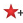 Лозовой Сергей Владимирович__.__.1924__.01.1944Воронежская обл., Бобровский р-н, с. Азовка557425964557425964557425964557425964Сводная информация о человекеСводная информация о человекеСводная информация о человекеСводная информация о человекеФамилияЛозовойЛозовойИмяСергейСергейОтчествоВладимировичВладимировичДата рождения/Возраст__.__.1924__.__.1924Место рожденияВоронежская обл., Бобровский р-н, с. АзовкаВоронежская обл., Бобровский р-н, с. АзовкаДата и место призыва__.__.1942 Бобровский РВК, Воронежская обл., Бобровский р-н__.__.1942 Бобровский РВК, Воронежская обл., Бобровский р-нВоинское званиест. сержантст. сержантПричина выбытияпропал без вестипропал без вестиДата выбытия__.01.1944__.01.1944Название источника информацииЦАМОЦАМОИсточники фактической информации Источники фактической информации Человек Дополнительное Донесение Человек Дополнительное Донесение Лозовой Сергей ВладимировичЛозовой Сергей Владимирович57425964574259645742596457425964Информация из документов, уточняющих потериИнформация из документов, уточняющих потериИнформация из документов, уточняющих потериИнформация из документов, уточняющих потериФамилияЛозовойЛозовойИмяСергейСергейОтчествоВладимировичВладимировичДата рождения/Возраст__.__.1924__.__.1924Место рожденияВоронежская обл., Бобровский р-н, с. АзовкаВоронежская обл., Бобровский р-н, с. АзовкаДата и место призыва__.__.1942 Бобровский РВК, Воронежская обл., Бобровский р-н__.__.1942 Бобровский РВК, Воронежская обл., Бобровский р-нВоинское званиест. сержантст. сержантПричина выбытияпропал без вестипропал без вестиДата выбытия__.01.1944__.01.1944Название источника информацииЦАМОЦАМОНомер фонда источника информации5858Номер описи источника информации1800418004Номер дела источника информации212212Просмотреть документ   Обобщенная информация и список документов 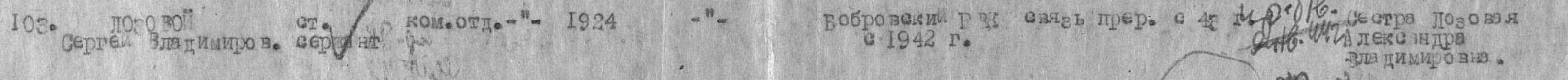 Просмотреть документ   Обобщенная информация и список документов 57425847574258475742584757425847Документ, уточняющий потериДокумент, уточняющий потериДокумент, уточняющий потериДокумент, уточняющий потериНомер донесения5782157821Тип донесенияДонесения послевоенного периодаДонесения послевоенного периодаДата донесения03.07.194603.07.1946Название частиБобровский РВК Воронежской обл.Бобровский РВК Воронежской обл.Скрыть образы Скрыть образы <<< страница:   из 14>>>